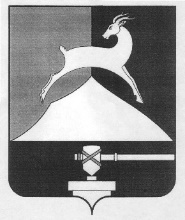 Администрация Усть-Катавского городского округаЧелябинской областиПОСТАНОВЛЕНИЕ От 22.02.2017 г.							                              №  170Об утверждении муниципальной программы «Поддержка и развитие туризма на территории Усть-Катавского городского округа на 2017 год»В соответствии с Федеральным законом от 06.10.2003 года N 131-ФЗ "Об общих принципах организации местного самоуправления в Российской Федерации", Уставом Усть-Катавского городского округа, а так же на основании постановления администрации Усть-Катавского городского округа «Об утверждении порядка принятия решений о разработке муниципальных программ, их формирования и реализации» № 1645 от 14.11.2013г,администрация Усть-Катавского городского округа ПОСТАНОВЛЯЕТ:1. Утвердить муниципальную программу «Поддержка и развитие туризма на территории Усть-Катавского городского округа на 2017 год» (прилагается).2. Общему отделу администрации Усть-Катавского городского округа (О.Л.Толоконникова) обнародовать настоящее постановление на стенде администрации Усть-Катавского городского округа и разместить на официальном сайте администрации Усть-Катавского городского круга www.ukgo.su в сети интернет.	3. Контроль исполнения настоящего постановления возложить на первого заместителя главы Усть-Катавского городского округа по вопросам социально-культурной политики, охраны здоровья населения   С.Н. Пульдяева.Глава Усть-Катавскогогородского  округа                                                                                С.Д. СемковУТВЕРЖДЕНАПостановлением администрацииУсть-Катавского городского округа                                   от 22.02.2017 г. № 170ПАСПОРТ	Муниципальной программы «Поддержка и развитие туризма на территории                                                                                 Усть-Катавского городского округа на 2017год.»Раздел1.Содержание проблемы и обоснование необходимости ее решения программными методами.Современная индустрия туризма является одной из крупнейших высокодоходных и наиболее динамичных отраслей народного хозяйства. Развитие туризма оказывает стимулирующее воздействие на такие секторы экономики как транспорт, связь, торговля, строительство, сельское хозяйство, поддерживает отечественного производителя товаров и услуг. Сегодня туризм – одно из наиболее перспективных направлений структурной перестройки экономики. В современном мире туризм представляет собой многогранное явление. Туризм – это «свободное перемещение людей от места их проживания и работы, а также сфера услуг, созданная для удовлетворения потребностей, возникающих в результате этих перемещений». Система отрасли «Туризм» включает: природные ресурсы, культурно- исторический потенциал, материально-техническую базу и инфраструктуру туризма (предприятия гостиничного обслуживания, питания, торговли, транспортного обслуживания, туристские и рекламные агентства, банки, страховые компании), кадровые ресурсы, органы управления туризмом. Развитие туризма играет важную роль в решении социальных проблем. Необходимость развития сферы туризма способствует повышению уровня образования, совершенствованию системы медицинского обслуживания населения, внедрению новых средств распространения информации. Туризм оказывает влияние на сохранение и развитие культурного и исторического потенциала, ведет к гармонизации отношений между различными нациями, заставляет общественные организации и коммерческие структуры активно участвовать в деле сохранения и оздоровления окружающей среды. Администрация города уделяет развитию туризма огромное внимание, видя в нем фактор, способный решить не только многие социально-экономические проблемы города, но и обеспечить определенный имидж города и занять достойное место в ряду наиболее привлекательных для туристов городов Челябинской области. Туризм для Усть-Катавского городского округа имеет особое значение. Низкий уровень развития туристической инфраструктуры (недостаточность, а в ряде муниципальных образований отсутствие благоустроенных средств размещения туристов и объектов досуга, неудовлетворительное состояние.Современная индустрия туризма является одной из крупнейших высокодоходных и наиболее динамичных отраслей народного хозяйства. Развитие туризма оказывает стимулирующее воздействие на такие секторы экономики как транспорт, связь, торговля, строительство, сельское хозяйство, поддерживает отечественного производителя товаров и услуг. Сегодня туризм – одно из наиболее перспективных направлений структурной перестройки экономики. В современном мире туризм представляет собой многогранное явление. Туризм – это «свободное перемещение людей от места их проживания и работы, а также сфера услуг, созданная для удовлетворения потребностей, возникающих в результате этих перемещений». Система отрасли «Туризм» включает: природные ресурсы, культурно- исторический потенциал, материально-техническую базу и инфраструктуру туризма (предприятия гостиничного обслуживания, питания, торговли, транспортного обслуживания, туристские и рекламные агентства, банки, страховые компании), кадровые ресурсы, органы управления туризмом. Развитие туризма играет важную роль в решении социальных проблем. Необходимость развития сферы туризма способствует повышению уровня образования, совершенствованию системы медицинского обслуживания населения, внедрению новых средств распространения информации. Туризм оказывает влияние на сохранение и развитие культурного и исторического потенциала, ведет к гармонизации отношений между различными нациями, заставляет общественные организации и коммерческие структуры активно участвовать в деле сохранения и оздоровления окружающей среды. Администрация города уделяет развитию туризма огромное внимание, видя в нем фактор, способный решить не только многие социально-экономические проблемы города, но и обеспечить определенный имидж города и занять достойное место в ряду наиболее привлекательных для туристов городов Челябинской области. Туризм для Усть-Катавского городского округа имеет особое значение.Праздник народного творчества «Уральские самоцветы» проходил 28 июня 2015 года в рамках празднования Дня города Усть-Катава в парке и на площади городского Дворца культуры им.Т.Я.Белоконева проходил праздник народного творчества «Уральские самоцветы», который собрал не только творческие коллективы Усть-Катавского городского округа, но и коллективы из с. Сеприевка, д. Вергаза, с. Аратское, пос. Вязовая, с. Минка. В течение всего дня любителей народной песни радовали своим творчеством коллектив «Калинка» г. Златоуст, Народный ансамбль коллектива «Морошка» г. Трехгорный, Андрей Пядышев г. Челябинск, и коллективы- участники народного клуба гармонистов «Усть-Катавская гармонь» - ансамбли «Родничок», «Малиновый звон», «Горлица» и «Веретёнышко».      В этот же день состоялся фестиваль народного художественного творчества «Усть-Катавские узоры». Для любителей рукоделия состоялся сеанс одновременного вязания.  Руководитель праздника народного творчества «Уральские самоцветы» - Миндрюкова Г.И.Данное мероприятие народного творчества «Уральские самоцветы» относиться к событийному туризму.Событийный туризм – это вид туризма, ориентированный на посещение определенной местности в определенное время, связанный с каким-либо событием. Под событием обычно понимают совокупность явлений, выделяющихся своей неоднозначностью, значимостью для данного общества или человечества в целом, для малых групп или индивидуумов. События бывают неповторимыми, единоразовыми или периодическими, например, ежегодными. Очень часто и активно события используются в туристском бизнесе как инструмент для привлечения клиентов и как ресурс. Для формирования туров подобного рода необходимо заблаговременное планирование.В блок событийного туризма включают: мероприятия спортивного, культурного, этнографического, выставочного (делового) видов туризма. Однако к ним стоит причислять только мероприятия, приносящие какой-либо доход территории, на которой они проходят.Решение сложившихся проблем и развитие туризма в качестве приоритетной отрасли экономики Усть-Катавского городского округа невозможны только за счет использования действующих рыночных механизмов без реальной поддержки со стороны государства посредством совершенствования туристского законодательства, внедрения мер государственной поддержки предпринимательства в сфере туризма, реализации проектов по созданию туристско-рекреационных комплексов на принципах государственно-частного партнерства, организации активной имиджевой политики.Решения этих задач носит межотраслевой характер, и использование программно-целевого метода на основе межведомственного координации будет способствовать созданию условий для формирования инвестиционной активности, созданию новых рабочих мест, увеличению поступлений в бюджеты всех уровней, стимулированию развития смежных отраслей экономики.Следует отметить, что преимущество событийного туризма перед другими видами оного заключается в его неисчерпаемости. Можно предположить, что в будущем число участников событийных туров превысит число участников экскурсионных туров.Основной задачей округа для развития этого вида туризма являются:1. Предоставление знаковых мероприятий со сложившейся историей;2. Доработка существующих событий, имеющих высокий потенциал, до нужного уровня;3. Формирование и разработка новых уникальных событий, пока что существующих на уровне идей.Событийный туризм является одновременно и перспективным видом развития туристской деятельности, и достаточно капиталозатратным, поскольку создание новых событий, что является необходимой мерой для оживления туристской жизни дестинации, требует больших усилий от правительственных органов и частных предпринимателей, действующих на территории.Раздел 2. Основные цели и задачиЦелью программы: Является создание и продвижение конкурентоспособного туристского продукта на основе имеющихся объектов туристского показа. Для достижения поставленной цели необходимо решение следующих задач:1.Развитие событийного туризма в Усть-Катавском городском округе в целях обеспечения позитивного имиджа и узнаваемости города Усть-Катава на туристском рынке.Раздел 3. Сроки реализацииСрок реализации Программы – 2017 год.Раздел 4.Системы программных мероприятий «Поддержка и развитие туризма на территории Усть-Катавского городского округа»Мероприятия программы предусматривают комплекс мер для реализации задач программы и достижения поставленной цели.2017 год – Организация проведения праздника с элементами народных промыслов «Уральские самоцветы». Источники финансирования местный бюджет Усть-Катавского городского округа, общие затраты составляют: 25,00 тыс. руб.
План мероприятий программы представлен в Приложении 1. Раздел 5. Ресурсное обеспечение.Реализация мероприятия программы осуществляется за счет средств бюджета Усть-Катавского городского округа в пределах бюджетных ассигнований на очередной финансовый год.Объем средств на реализацию программы в 2017 год, составляет 25,00 тыс. рублей. Общий объем финансирования муниципальной программы (тыс.руб.): 25,00тыс.руб.Транспортные расходы: 15,00 тыс. руб.Прочие нужды: 10,00 тыс. руб.Выделение данных объемов средств должно в полной мере обеспечить реализацию запланированных мероприятий муниципальной программы. Объем финансирования программы может корректироваться с учетом возможностей Усть-Катавского городского округа на текущий финансовый год. Кроме того, для реализации программных мероприятий возможно привлечение внебюджетных средств, средств областного и федерального бюджета на условиях софинансирования.Ресурсное обеспечение реализации программы представлено в Приложении 2. Раздел 6. Организация управления и механизм реализации Программы.Муниципальным заказчиком является Управление культуры администрации Усть-Катавского городского округа. Управление культуры осуществляет: 1) координацию реализации программы; 2) организацию выполнения мероприятий программы;3) контроль за эффективным и целевым расходованием средств, выделяемых на реализацию программы, своевременным и в полном объеме выполнением основных мероприятий программы.4) подготовку информации и отчетов для главы Усть-Катавского городского округа, Министерства культуры Челябинской области;5) совершенствование механизма реализации Программы;6) подготовку предложений по внесению изменений в программу;7) координацию программы с другими областными целевыми программами. Реализация программы осуществляется:1) На основе муниципальных контрактов (договоров) на поставку товаров, выполнения работ, оказания услуг для муниципальных нужд, заключаемых получателем бюджетных средств в соответствии с законодательством Российской Федерации о размещении заказов на поставку товаров, выполнение работ, оказание услуг для государственных и муниципальных нужд. Общий контроль за реализацией программы осуществляет Управление культуры администрация Усть-Катавского городского округа.Управление культуры анализирует выполнение мероприятий Программы и ежеквартально информирует администрацию Усть-Катавского городского округа о достигнутых результатах.Механизм реализации программы включает:1) выполнение программных мероприятий за счет бюджетных средств Усть-Катавского городского округа;2) уточнение объемов финансирования программы;3) корректировку программы;4) подготовку докладов и отчетов о реализации Программы и обсуждение достигнутых результатов. Внесение изменений в программу осуществляется в установленном порядке.Раздел 7. Ожидаемые результаты реализации с указанием целевых индикаторов и показателей.Сведения о показателях и индикаторах Муниципальной программы представлены в таблице №1.Таблица № 1.           Ожидаемые результатами программы являются:1. Формирование современной отрасли туризма в округе;2. Увеличение числа принимаемых городским округом участников событийного, экскурсионного тура; 3. Укрепление положительного туристского имиджа района;Основными целевыми индикативными показателями реализации   программы избраны показатели, позволяющие адекватно оценить процессы достижения результатов.  Измерить на основе отобранных критериев результаты развития процессов в динамике. Осуществить мониторинг реализации запланированного программного мероприятия на муниципальном уровне, оптимизировать финансовые расходы из бюджета Усть-Катавского городского округа.Оценка эффективности использования бюджетных средств муниципальной программы«Поддержка и развитие туризма на территории Усть-Катавского городского округа на 2017г.» представленав Приложение 4.Раздел 8. Финансово-экономическое обоснование муниципальной программы содержит расчет затрат на мероприятие муниципальной программы.Финансово-экономическое обоснование потребностей в необходимых ресурсах для реализации муниципальной программы представлено в Приложении 3. ПРИЛОЖЕНИЕ 1 к муниципальной программе «Поддержка и развитие туризма в Усть-Катавском городском округе на 2017 год» ПРИЛОЖЕНИЕ 2 к муниципальной программе «Поддержка и развитие туризма в Усть-Катавском городском округе на 2017 год» ПРИЛОЖЕНИЕ 3к  муниципальной программе                                                                                                                                                                              Поддержка и развитие туризма                              в Усть-Катавском городском                                                              округа на 2017 год»Финансовое экономическое обоснования затрат на мероприятие муниципальной программы на 2017 год «Поддержка и развитие туризма в Усть-Катавском городском округе на 2017 год»Ответственный исполнитель ПодпрограммыУправление культуры администрации Усть-Катавского городского округа. Основные цели Подпрограммы - Создание и продвижение конкурентоспособного туристского продукта на основе имеющейся инфраструктуры туризма.Основные задачи Подпрограммы- Развитие событийного туризма в Усть-Катавском городском округе в целях обеспечения позитивного имиджа и узнаваемости города Усть-Катава на туристском рынке;Целевые индикаторы и показатели Подпрограммы- Количество проведеных мероприятий – 1- Количество участников мероприятий - 20 человекЭтапы и сроки реализации Подпрограммы2017 годОбъёмы бюджетных ассигнований Подпрограммы Составляет: 25,00 тыс. рублей (МБ); Ожидаемые результаты реализации Подпрограммы- Формирование современной отрасли туризма в круге;- Увеличение числа принимаемых городским округом участников событийного, экскурсионного тура;- Укрепление положительного туристического имиджа района;№ п/пПоказатель (индикатор) (наименование)Ед. изм.Значение показателей№ п/пПоказатель (индикатор) (наименование)Ед. изм.2017 год1.Количество проведенных мероприятийКол-во мероприятий12.Количество участников мероприятий  человек20План  мероприятий муниципальной программы«Поддержка и развитие туризма в Усть-Катавском городском округе на 2017 год»№п/пНаименование мероприятийПланируемый объём финансирования на 2017 год (тыс.руб.)Планируемый объём финансирования на 2017 год (тыс.руб.)Планируемый объём финансирования на 2017 год (тыс.руб.)Планируемый объём финансирования на 2017 год (тыс.руб.)Планируемый объём финансирования на 2017 год (тыс.руб.)Статья экономической классификации (КОСГУ)Исполнитель ГРБС, РБС, ПБСЦелевое назначение (раздел, подраздел, целевая статья, вид расходов) согласно функционального классификатораПримечание№п/пНаименование мероприятийПланируемый объём финансирования на 2017 год (тыс.руб.)Планируемый объём финансирования на 2017 год (тыс.руб.)Планируемый объём финансирования на 2017 год (тыс.руб.)Планируемый объём финансирования на 2017 год (тыс.руб.)Планируемый объём финансирования на 2017 год (тыс.руб.)Статья экономической классификации (КОСГУ)Исполнитель ГРБС, РБС, ПБСЦелевое назначение (раздел, подраздел, целевая статья, вид расходов) согласно функционального классификатораПримечание№п/пНаименование мероприятийВСЕГОФедеральныйбюджетОбластнойбюджетБюджет городского округаВнебюджетные средстваСтатья экономической классификации (КОСГУ)Исполнитель ГРБС, РБС, ПБСЦелевое назначение (раздел, подраздел, целевая статья, вид расходов) согласно функционального классификатораПримечание1.Организация и проведение праздника народного творчества «Уральские самоцветы»25,0025,004190801 3203000140 2441.1.Общественный транспорт на экскурсию по городу15,00 15,002224190801 3203000140 244Расходы на организацию экскурсионной поездки гостей, по городу. (на автобусе).1.2.Канцелярские и хозяйственные 10,0010,00340 5074190801 3203000140 2442.Канцелярские и хозяйственные.Ресурсное обеспечение реализации ПодпрограммыРесурсное обеспечение реализации ПодпрограммыРесурсное обеспечение реализации ПодпрограммыРесурсное обеспечение реализации ПодпрограммыРесурсное обеспечение реализации ПодпрограммыРесурсное обеспечение реализации ПодпрограммыРесурсное обеспечение реализации ПодпрограммыРесурсное обеспечение реализации ПодпрограммыРесурсное обеспечение реализации ПодпрограммыРесурсное обеспечение реализации ПодпрограммыРесурсное обеспечение реализации ПодпрограммыСтатусНаименование муниципальной подпрограммы Ответственный  исполнительКод бюджетной классификацииКод бюджетной классификацииКод бюджетной классификацииКод бюджетной классификацииРасходы (тыс.руб.) по годамРасходы (тыс.руб.) по годамРасходы (тыс.руб.) по годамРасходы (тыс.руб.) по годамСтатусНаименование муниципальной подпрограммы Ответственный  исполнительГРБСРз ПРЦСРВР2017 г12345678Муниципальная программа «Поддержка и развитие туризма в Усть-Катавском городском округе».Поддержка и развитие музейного делав Усть-Катавском городском округена 2017 год.Управление культурыУсть-Катавского городского округа.419XXX25,00Муниципальная программа «Поддержка и развитие туризма в Усть-Катавском городском округе».Поддержка и развитие музейного делав Усть-Катавском городском округена 2017 год.Управление культурыУсть-Катавского городского округа.419XXX25,00Муниципальная программа «Поддержка и развитие туризма в Усть-Катавском городском округе».Поддержка и развитие музейного делав Усть-Катавском городском округена 2017 год.Управление культурыУсть-Катавского городского округа.419XXX25,00№ п/пНаименование, основного мероприятия, мероприятий программыСрок сдачи объекта мероприятия (проведения мероприятия)Планируемые объемы финансирования (тыс. руб.)Планируемые объемы финансирования (тыс. руб.)Статья экономической классификацииИсполнительГБС,РБС,ПБСФинансово-экономическое обоснование№ п/пНаименование, основного мероприятия, мероприятий программыСрок сдачи объекта мероприятия (проведения мероприятия)ВсегоБюджет городского округаСтатья экономической классификацииИсполнительГБС,РБС,ПБСФинансово-экономическое обоснование11.Организация проведения праздника народного творчества «Уральские самоцветы»Июнь-июль2017 года25,0025,00---1.1.Общественный транспорт на экскурсию по городу15,0015,00222419Расходы на организацию экскурсионной поездки гостей, по городу. (на автобусе).1.2.Канцелярские и хозяйственные10,0010,00340 507419Канцелярские и хозяйственные.